от 29 апреля  . № 22О разработке местных нормативов градостроительного проектирования муниципального образования «Визимьярское сельское поселение» Килемарского района Республики Марий ЭлВ целях определения назначения территории муниципального образования «Визимьярское сельское поселение» Килемарского района Республики Марий Эл, исходя из социальных, экономических, экологических и иных факторов устойчивого развития местных нормативов градостроительного проектирования, обеспечения учета интересов граждан и иных объединений в соответствии с Градостроительным кодексом РФ, Федеральным законом от 6 октября 2003 года № 131-ФЗ «Об общих принципах местного самоуправления в Российской Федерации», иным Федеральным законодательством, законодательством Республики Марий Эл, администрация муниципального образования "Визимьярское сельское поселение" постановляет:1. Создать при администрации Визимьярского сельского поселения комиссию по разработке местных нормативов градостроительного проектирования муниципального образования «Визимьярское сельское поселение».2. Представить для утверждения план деятельности комиссии на период разработки местных нормативов градостроительного проектирования муниципального образования «Визимьярское сельское поселение».3. Работы по разработке местных нормативов градостроительного проектирования муниципального образования «Визимьярское сельское поселение» в порядке, предусмотренном Градостроительным кодексом Российской Федерации, завершить 10 июля 2013 года.4. Настоящее постановление вступает в силу со дня его подписания.5. Обнародовать настоящее постановление на информационном стенде администрации.6. Контроль за исполнением настоящего постановления оставляю за собой.            Глава администрации МО«Визимьярское сельское поселение»                                 А.П.НагорноваВИЗИМЬЯР ЯЛСЕЛЬСКИЙ ПОСЕЛЕНИЙАДМИНИСТРАЦИЙПУНЧАЛАДМИНИСТРАЦИЯВИЗИМЬЯРСКОГОСЕЛЬСКОГО ПОСЕЛЕНИЯПОСТАНОВЛЕНИЕ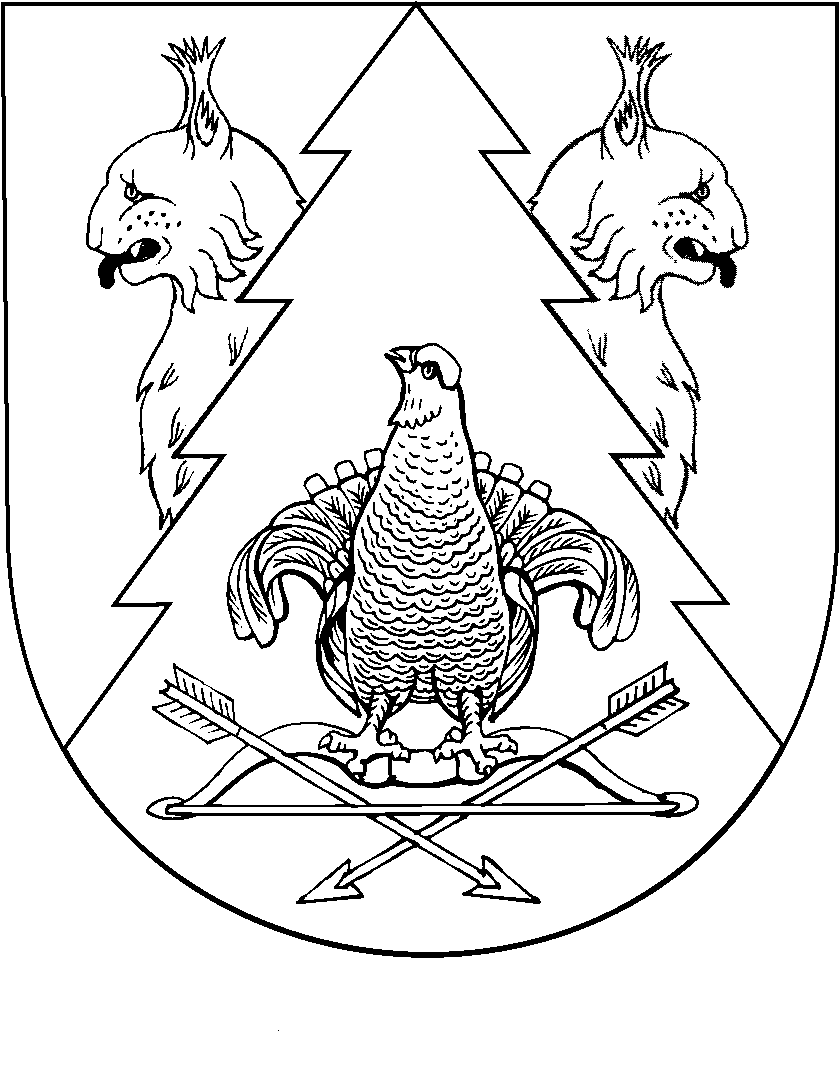 